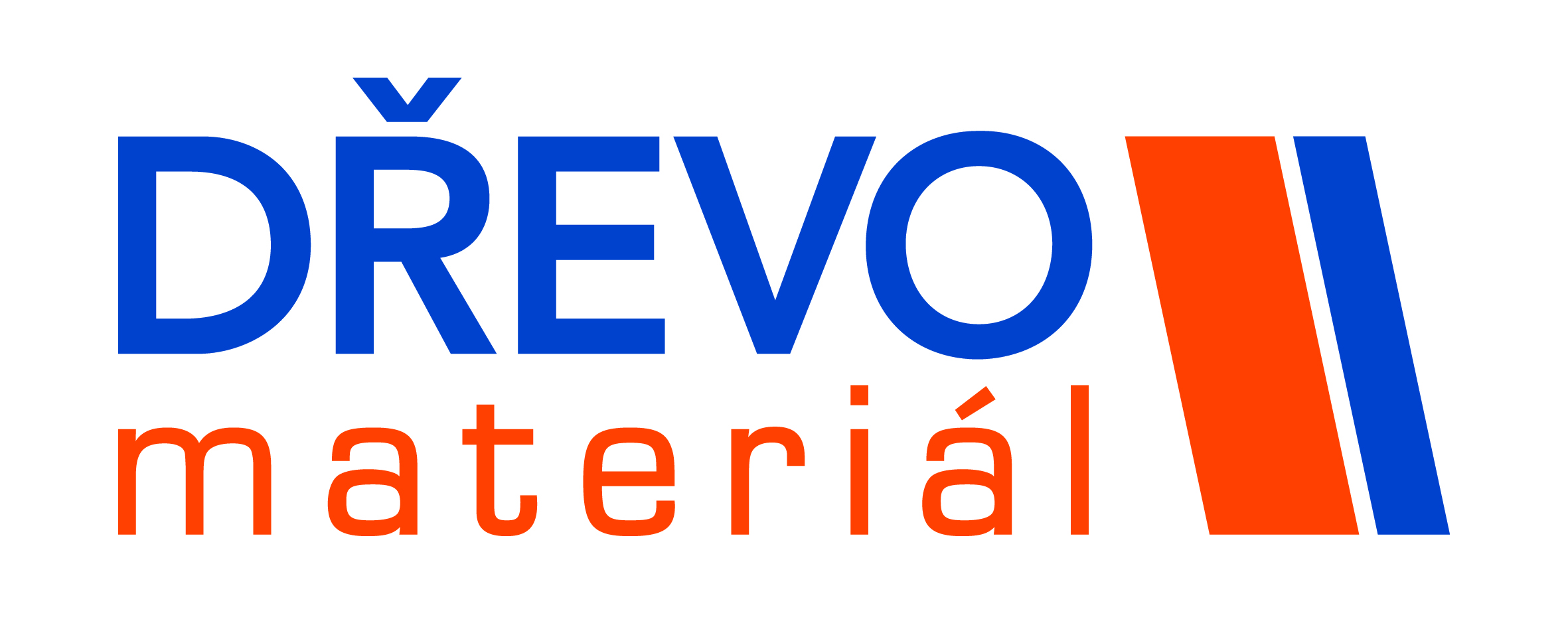 REKLAMAČNÍ PROTOKOL* Zákazník	* Číslo zákazníka* Zboží* Doklad (faktura/dodací list)* Důvod reklamace (možnost vybrat více možností)* Požadované řešení* Protokol vystavil (jméno, příjmení - hůlkovým písmem)	*Podpis	Dne* Řidič (jméno, příjmení - hůlkovým písmem)	*Podpis	Dne* Zákazník (jméno, příjmení - hůlkovým písmem)	*Podpis	Dne* Svoz zboží schválil (jméno, příjmení - hůlkovým písmem)	*Podpis	Dne* Řešitel reklamace (jméno, příjmení - hůlkovým písmem)	*Podpis	Datum vyřízení**Katalogové číslo:Počet ks:Skladové:anone**Název:**Číslo:Vystaven dne:Poškozené zboží* Specifikace: …………………………………………………………………………..Zboží špatně dodánoZboží špatně objednánoZboží špatně vyfakturovánoJiné* Specifikace: ……………………………………………………………………………….………………………………………………………………………………………………..Výměna zboží               vyměněno za (kat. č.).....………… dne ………………….Oprava zbožíDobropisJiné (vypište!)* Specifikace: ……………………………………………………………………………………...……………………………………………………………………………………………………….